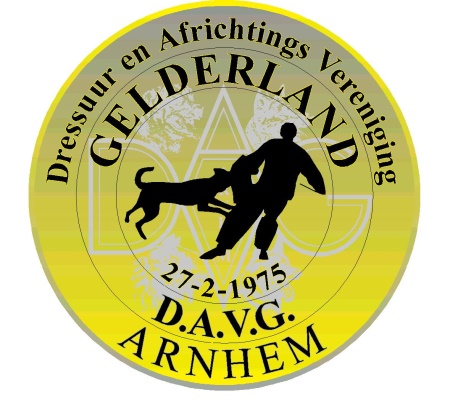 	INSCHRIJFFORMULIERJongehondencursus Naam geleider		: Straat en huisnummer	: Postcode en woonplaats	: Mailadres				: Telefoonnummer		: Naam hond			: Ras hond 				: Geboortedatum hond	: *doorhalen / weglaten wat niet van toepassing is;Geslacht  *Reu / Teef			Wil  *wel / niet deelnemen aan groepsapp					Wil  *wel / niet op de hoogte worden gehouden via mailOpmerking : Betaling van € 120,=  contant te voldoen voor aanvang van eerste training!                       Dit bedrag is voor 10 lessen.Dit formulier graag invullen en terug mailen naar cursus@davg.nl 